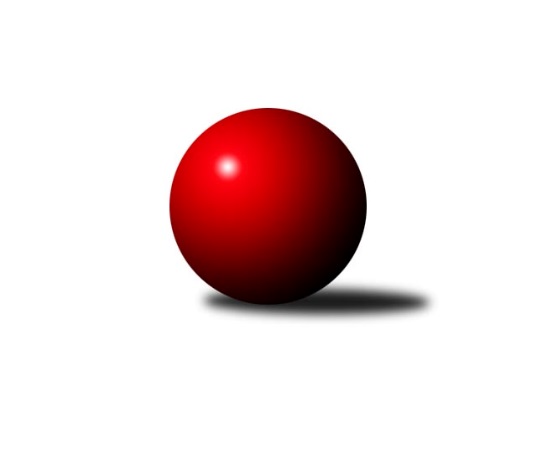 Č.5Ročník 2017/2018	13.10.2017Nejlepšího výkonu v tomto kole: 2832 dosáhlo družstvo: KK Zálabák Smiřice Východočeská divize 2017/2018Výsledky 5. kolaSouhrnný přehled výsledků:KK Dobruška 	- TJ Sokol Rybník	10:6	2765:2666		13.10.SKK Vrchlabí B	- TJ Tesla Pardubice 	8:8	2572:2688		13.10.TJ Dvůr Králové n. L. 	- TJ Červený Kostelec B	14:2	2657:2561		13.10.KK Zálabák Smiřice 	- TJ Jiskra Hylváty	12:4	2832:2583		13.10.TJ Nová Paka 	- SKK České Meziříčí 	4:12	2439:2497		13.10.KK Vysoké Mýto 	- TJ Lokomotiva Trutnov B	14:2	2767:2501		13.10.SKK Třebechovice p. O.	- TJ Start Rychnov n. Kn. B	12:4	2614:2487		13.10.Tabulka družstev:	1.	SKK České Meziříčí	5	4	0	1	52 : 28 	 	 2631	8	2.	TJ Tesla Pardubice	5	3	2	0	49 : 31 	 	 2623	8	3.	SKK Třebechovice p. O.	5	4	0	1	48 : 32 	 	 2625	8	4.	KK Dobruška	5	3	1	1	47 : 33 	 	 2673	7	5.	TJ Dvůr Králové n. L.	5	3	0	2	46 : 34 	 	 2625	6	6.	KK Vysoké Mýto	5	3	0	2	46 : 34 	 	 2553	6	7.	KK Zálabák Smiřice	5	3	0	2	38 : 42 	 	 2702	6	8.	TJ Start Rychnov n. Kn. B	5	2	0	3	40 : 40 	 	 2576	4	9.	TJ Jiskra Hylváty	5	1	2	2	36 : 44 	 	 2599	4	10.	TJ Červený Kostelec B	5	2	0	3	34 : 46 	 	 2597	4	11.	TJ Nová Paka	5	2	0	3	34 : 46 	 	 2408	4	12.	SKK Vrchlabí B	5	1	1	3	36 : 44 	 	 2572	3	13.	TJ Lokomotiva Trutnov B	5	1	0	4	32 : 48 	 	 2562	2	14.	TJ Sokol Rybník	5	0	0	5	22 : 58 	 	 2560	0Podrobné výsledky kola:	 KK Dobruška 	2765	10:6	2666	TJ Sokol Rybník	Martin Děkan	 	 248 	 216 		464 	 0:2 	 504 	 	257 	 247		Jiří Kmoníček	Michal Balcar	 	 226 	 227 		453 	 0:2 	 457 	 	210 	 247		Marcel Novotný	Josef Kupka	 	 246 	 237 		483 	 2:0 	 450 	 	206 	 244		Lukáš Műller	Roman Václavek	 	 223 	 239 		462 	 2:0 	 376 	 	191 	 185		Ondřej Číž	Jiří Slavík	 	 252 	 229 		481 	 2:0 	 444 	 	227 	 217		Tomáš Műller	Jan Králíček	 	 225 	 197 		422 	 0:2 	 435 	 	221 	 214		Tomáš Herrmanrozhodčí: Nejlepší výkon utkání: 504 - Jiří Kmoníček	 SKK Vrchlabí B	2572	8:8	2688	TJ Tesla Pardubice 	Pavel Müller	 	 200 	 185 		385 	 0:2 	 485 	 	246 	 239		Milan Vaněk	Petr Čermák	 	 216 	 224 		440 	 2:0 	 439 	 	213 	 226		Ladislav Zemánek	Milan Ringel	 	 214 	 221 		435 	 2:0 	 422 	 	219 	 203		Vít Veselý	Roman Sýs	 	 218 	 213 		431 	 2:0 	 430 	 	214 	 216		Bedřich Šiška	Miroslav Mejznar	 	 212 	 226 		438 	 2:0 	 417 	 	188 	 229		Michal Šic	Marek Zívr	 	 214 	 229 		443 	 0:2 	 495 	 	243 	 252		Michal Talackorozhodčí: Nejlepší výkon utkání: 495 - Michal Talacko	 TJ Dvůr Králové n. L. 	2657	14:2	2561	TJ Červený Kostelec B	Jiří Červinka	 	 208 	 211 		419 	 0:2 	 431 	 	224 	 207		František Adamů st.	Ladislav Zívr	 	 236 	 242 		478 	 2:0 	 422 	 	210 	 212		Tomáš Kincl	Luděk Horák	 	 231 	 224 		455 	 2:0 	 422 	 	210 	 212		Michal Vlček	Petr Janeček	 	 228 	 224 		452 	 2:0 	 442 	 	210 	 232		Jakub Wenzel	Monika Horová	 	 200 	 234 		434 	 2:0 	 433 	 	214 	 219		Petr Linhart	Lukáš Blažej	 	 203 	 216 		419 	 2:0 	 411 	 	209 	 202		Jindřich Kašparrozhodčí: Nejlepší výkon utkání: 478 - Ladislav Zívr	 KK Zálabák Smiřice 	2832	12:4	2583	TJ Jiskra Hylváty	Michal Janeček	 	 249 	 219 		468 	 2:0 	 448 	 	223 	 225		Tomáš Skala	David Hanzlíček	 	 236 	 237 		473 	 2:0 	 422 	 	203 	 219		Ladislav Kolář	Radek Urgela	 	 231 	 203 		434 	 0:2 	 437 	 	222 	 215		Milan Vencl	Jiří Mochan	 	 241 	 250 		491 	 2:0 	 413 	 	208 	 205		Tomáš Pražák	Martin Ivan	 	 221 	 231 		452 	 0:2 	 481 	 	234 	 247		Jan Vencl	Martin Kamenický	 	 244 	 270 		514 	 2:0 	 382 	 	200 	 182		Karel Řehákrozhodčí: Nejlepší výkon utkání: 514 - Martin Kamenický	 TJ Nová Paka 	2439	4:12	2497	SKK České Meziříčí 	Jiří Kout	 	 229 	 194 		423 	 2:0 	 406 	 	216 	 190		Milan Vošvrda	Jaromír Erlebach	 	 210 	 192 		402 	 0:2 	 426 	 	225 	 201		David Štěpán	Martin Štryncl	 	 183 	 208 		391 	 0:2 	 423 	 	210 	 213		Jan Brouček	Bohuslav Bajer	 	 195 	 208 		403 	 0:2 	 415 	 	208 	 207		Martin Prošvic	Dobroslav Lánský	 	 202 	 210 		412 	 0:2 	 435 	 	203 	 232		Ladislav Lorenc	Jiří Bajer	 	 206 	 202 		408 	 2:0 	 392 	 	176 	 216		Jindřich Brouček *1rozhodčí: střídání: *1 od 56. hodu Kamil VošvrdaNejlepší výkon utkání: 435 - Ladislav Lorenc	 KK Vysoké Mýto 	2767	14:2	2501	TJ Lokomotiva Trutnov B	Petr Bartoš	 	 261 	 237 		498 	 2:0 	 394 	 	206 	 188		Jaroslav Jeníček *1	Václav Kašpar	 	 231 	 245 		476 	 2:0 	 420 	 	195 	 225		Aleš Kotek	Daniel Stráník	 	 222 	 227 		449 	 2:0 	 387 	 	174 	 213		Josef Prokopec	Michal Hynek	 	 216 	 207 		423 	 0:2 	 426 	 	225 	 201		Zdeněk Babka	Tomáš Kyndl	 	 238 	 231 		469 	 2:0 	 426 	 	233 	 193		Miloš Veigl	Jaroslav Stráník	 	 230 	 222 		452 	 2:0 	 448 	 	227 	 221		Karel Kratochvílrozhodčí: střídání: *1 od 51. hodu Jaroslav JuskoNejlepší výkon utkání: 498 - Petr Bartoš	 SKK Třebechovice p. O.	2614	12:4	2487	TJ Start Rychnov n. Kn. B	Luděk Moravec	 	 227 	 225 		452 	 2:0 	 364 	 	182 	 182		Petr Gálus	Oldřich Motyčka	 	 232 	 242 		474 	 2:0 	 451 	 	232 	 219		Michal Kala	Jiří Bek	 	 214 	 248 		462 	 0:2 	 483 	 	227 	 256		Oldřich Krsek	Josef Dvořák *1	 	 188 	 200 		388 	 2:0 	 374 	 	172 	 202		Jiří Pácha	Miroslav Cupal	 	 209 	 196 		405 	 2:0 	 375 	 	191 	 184		Jakub Seniura	Robert Petera	 	 213 	 220 		433 	 0:2 	 440 	 	208 	 232		Václav Šmídarozhodčí: střídání: *1 od 48. hodu Zdeněk ml. MařákNejlepší výkon utkání: 483 - Oldřich KrsekPořadí jednotlivců:	jméno hráče	družstvo	celkem	plné	dorážka	chyby	poměr kuž.	Maximum	1.	Michal Janeček 	KK Zálabák Smiřice 	470.83	308.2	162.7	3.3	2/3	(481)	2.	Martin Kamenický 	KK Zálabák Smiřice 	467.78	307.9	159.9	3.9	3/3	(514)	3.	Michal Talacko 	TJ Tesla Pardubice 	467.78	315.3	152.4	3.1	3/3	(495)	4.	Petr Janeček 	TJ Dvůr Králové n. L. 	464.11	313.8	150.3	6.2	3/3	(475)	5.	David Hanzlíček 	KK Zálabák Smiřice 	464.00	319.6	144.4	3.7	3/3	(499)	6.	Jiří Slavík 	KK Dobruška 	462.00	311.7	150.3	2.8	3/3	(536)	7.	Josef Kupka 	KK Dobruška 	461.22	311.9	149.3	5.4	3/3	(492)	8.	Jiří Bek 	SKK Třebechovice p. O.	457.63	305.0	152.6	2.3	4/4	(493)	9.	Petr Linhart 	TJ Červený Kostelec B	456.56	299.7	156.9	2.0	3/3	(481)	10.	Jaroslav Jeníček 	TJ Lokomotiva Trutnov B	455.67	311.3	144.3	5.3	3/4	(483)	11.	Oldřich Motyčka 	SKK Třebechovice p. O.	455.50	303.1	152.4	3.9	4/4	(504)	12.	Jiří Kmoníček 	TJ Sokol Rybník	453.75	309.5	144.3	4.5	4/4	(504)	13.	Jiří Mochan 	KK Zálabák Smiřice 	450.78	294.8	156.0	5.3	3/3	(491)	14.	Matěj Stančík 	TJ Start Rychnov n. Kn. B	450.33	298.3	152.0	5.3	3/4	(529)	15.	Ladislav Lorenc 	SKK České Meziříčí 	449.63	309.3	140.4	4.6	4/4	(468)	16.	Zdeněk Babka 	TJ Lokomotiva Trutnov B	449.38	305.9	143.5	6.6	4/4	(485)	17.	Martin Ivan 	KK Zálabák Smiřice 	448.11	311.6	136.6	6.4	3/3	(503)	18.	Tomáš Pražák 	TJ Jiskra Hylváty	448.00	309.0	139.0	4.0	3/4	(467)	19.	Milan Vaněk 	TJ Tesla Pardubice 	444.00	302.1	141.9	4.7	3/3	(485)	20.	Jan Králíček 	KK Dobruška 	443.89	305.0	138.9	5.8	3/3	(491)	21.	Luděk Horák 	TJ Dvůr Králové n. L. 	443.17	304.0	139.2	5.0	2/3	(455)	22.	Martin Děkan 	KK Dobruška 	443.11	297.4	145.7	3.2	3/3	(487)	23.	Petr Čermák 	SKK Vrchlabí B	442.67	309.9	132.8	6.1	3/3	(469)	24.	Ladislav Zívr 	TJ Dvůr Králové n. L. 	441.33	300.5	140.8	4.3	3/3	(478)	25.	Jiří Horáček 	SKK Vrchlabí B	441.00	298.7	142.3	5.0	3/3	(462)	26.	Kamil Vošvrda 	SKK České Meziříčí 	440.00	301.0	139.0	5.2	3/4	(460)	27.	Martin Prošvic 	SKK České Meziříčí 	439.88	301.0	138.9	3.6	4/4	(476)	28.	Jan Vencl 	TJ Jiskra Hylváty	439.63	298.9	140.8	4.5	4/4	(481)	29.	Jaroslav Stráník 	KK Vysoké Mýto 	439.50	296.5	143.0	3.5	4/4	(458)	30.	Robert Petera 	SKK Třebechovice p. O.	438.33	295.7	142.7	2.5	3/4	(450)	31.	Daniel Stráník 	KK Vysoké Mýto 	437.38	297.0	140.4	4.3	4/4	(464)	32.	Oldřich Krsek 	TJ Start Rychnov n. Kn. B	437.33	295.3	142.0	4.0	3/4	(483)	33.	Jan Brouček 	SKK České Meziříčí 	436.75	297.3	139.5	3.3	4/4	(462)	34.	David Štěpán 	SKK České Meziříčí 	436.00	289.0	147.0	4.2	3/4	(465)	35.	Roman Václavek 	KK Dobruška 	435.67	300.4	135.2	6.0	3/3	(472)	36.	Lukáš Blažej 	TJ Dvůr Králové n. L. 	435.11	298.3	136.8	4.8	3/3	(448)	37.	Marek Zívr 	SKK Vrchlabí B	435.00	286.5	148.5	3.5	2/3	(443)	38.	Jindřich Kašpar 	TJ Červený Kostelec B	434.67	292.8	141.9	2.3	3/3	(457)	39.	Zdeněk ml. Mařák 	SKK Třebechovice p. O.	434.50	301.0	133.5	4.3	4/4	(464)	40.	Tomáš Kyndl 	KK Vysoké Mýto 	434.38	288.6	145.8	3.0	4/4	(480)	41.	Jakub Wenzel 	TJ Červený Kostelec B	433.67	302.0	131.7	8.7	2/3	(451)	42.	Milan Vošvrda 	SKK České Meziříčí 	433.25	292.4	140.9	5.0	4/4	(453)	43.	Ladislav Zemánek 	TJ Tesla Pardubice 	433.00	303.4	129.6	4.3	3/3	(470)	44.	Monika Horová 	TJ Dvůr Králové n. L. 	432.89	301.9	131.0	6.0	3/3	(454)	45.	Vít Veselý 	TJ Tesla Pardubice 	432.33	289.3	143.0	5.7	3/3	(458)	46.	Jaroslav Jusko 	TJ Lokomotiva Trutnov B	431.67	310.7	121.0	8.7	3/4	(443)	47.	Lukáš Műller 	TJ Sokol Rybník	431.63	293.8	137.9	4.9	4/4	(450)	48.	Miroslav Cupal 	SKK Třebechovice p. O.	430.88	288.8	142.1	5.4	4/4	(468)	49.	Jiří Pácha 	TJ Start Rychnov n. Kn. B	430.63	303.3	127.4	6.4	4/4	(478)	50.	Michal Vlček 	TJ Červený Kostelec B	430.56	293.4	137.1	5.2	3/3	(449)	51.	Tomáš Műller 	TJ Sokol Rybník	430.50	295.0	135.5	4.6	4/4	(468)	52.	Milan Vencl 	TJ Jiskra Hylváty	428.00	293.3	134.7	7.3	3/4	(440)	53.	Karel Kratochvíl 	TJ Lokomotiva Trutnov B	428.00	295.7	132.3	6.3	3/4	(448)	54.	Michal Kala 	TJ Start Rychnov n. Kn. B	427.50	299.5	128.0	5.0	4/4	(451)	55.	Michal Balcar 	KK Dobruška 	427.33	294.9	132.4	7.2	3/3	(461)	56.	František Adamů  st.	TJ Červený Kostelec B	427.00	295.9	131.1	5.6	3/3	(444)	57.	Tomáš Skala 	TJ Jiskra Hylváty	426.75	297.0	129.8	9.1	4/4	(448)	58.	Milan Ringel 	SKK Vrchlabí B	424.50	297.5	127.0	5.3	3/3	(435)	59.	Michal Šic 	TJ Tesla Pardubice 	424.00	297.0	127.0	6.8	2/3	(439)	60.	Radek Urgela 	KK Zálabák Smiřice 	423.67	309.2	114.4	9.2	3/3	(434)	61.	Marcel Novotný 	TJ Sokol Rybník	422.75	291.5	131.3	7.5	4/4	(457)	62.	Martin Hubáček 	TJ Tesla Pardubice 	422.75	295.5	127.3	5.0	2/3	(442)	63.	Pavel Müller 	SKK Vrchlabí B	422.67	290.7	132.0	7.7	3/3	(446)	64.	Petr Bartoš 	KK Vysoké Mýto 	422.50	285.3	137.3	4.8	4/4	(498)	65.	Roman Sýs 	SKK Vrchlabí B	422.00	295.0	127.0	8.3	2/3	(447)	66.	Luděk Moravec 	SKK Třebechovice p. O.	421.67	300.8	120.8	8.0	3/4	(452)	67.	Jiří Bajer 	TJ Nová Paka 	420.89	287.9	133.0	2.2	3/3	(447)	68.	Jakub Seniura 	TJ Start Rychnov n. Kn. B	420.88	298.9	122.0	7.3	4/4	(503)	69.	Bedřich Šiška 	TJ Tesla Pardubice 	420.56	296.7	123.9	7.6	3/3	(455)	70.	Jiří Červinka 	TJ Dvůr Králové n. L. 	420.50	287.8	132.7	5.3	3/3	(435)	71.	Petr Gálus 	TJ Start Rychnov n. Kn. B	419.13	289.0	130.1	6.8	4/4	(482)	72.	Tomáš Kincl 	TJ Červený Kostelec B	418.89	282.1	136.8	6.0	3/3	(435)	73.	Aleš Kotek 	TJ Lokomotiva Trutnov B	417.25	295.8	121.5	7.3	4/4	(422)	74.	Tomáš Herrman 	TJ Sokol Rybník	416.88	288.3	128.6	6.1	4/4	(435)	75.	Jan Horáček 	SKK Vrchlabí B	413.50	282.8	130.8	6.0	2/3	(416)	76.	Jiří Kout 	TJ Nová Paka 	413.33	289.6	123.8	6.2	3/3	(423)	77.	Josef Prokopec 	TJ Lokomotiva Trutnov B	411.00	292.0	119.0	10.5	4/4	(429)	78.	Michal Hynek 	KK Vysoké Mýto 	409.75	283.5	126.3	7.4	4/4	(457)	79.	Karel Řehák 	TJ Jiskra Hylváty	409.33	282.0	127.3	7.7	3/4	(440)	80.	Jiří Zvejška 	KK Vysoké Mýto 	406.50	292.3	114.3	7.8	4/4	(437)	81.	Dobroslav Lánský 	TJ Nová Paka 	405.00	275.4	129.6	6.6	3/3	(433)	82.	Ondřej Číž 	TJ Sokol Rybník	403.88	281.4	122.5	8.0	4/4	(432)	83.	Jan Janeček 	TJ Dvůr Králové n. L. 	403.50	285.0	118.5	10.5	2/3	(413)	84.	Jaromír Erlebach 	TJ Nová Paka 	400.50	296.0	104.5	9.3	2/3	(424)	85.	Bohuslav Bajer 	TJ Nová Paka 	392.22	277.1	115.1	9.1	3/3	(418)	86.	Erik Folta 	TJ Nová Paka 	390.50	274.5	116.0	9.0	2/3	(392)	87.	Martin Štryncl 	TJ Nová Paka 	382.33	289.9	92.4	12.8	3/3	(428)		Václav Kašpar 	KK Vysoké Mýto 	479.00	323.5	155.5	0.5	1/4	(482)		Václav Šmída 	TJ Start Rychnov n. Kn. B	468.00	305.0	163.0	2.5	2/4	(496)		Jakub Stejskal 	TJ Jiskra Hylváty	458.00	304.8	153.3	4.3	2/4	(473)		Milan Januška 	TJ Jiskra Hylváty	455.00	308.5	146.5	4.0	2/4	(474)		Jindřich Brouček 	SKK České Meziříčí 	454.50	304.0	150.5	2.0	2/4	(477)		Ondřej Votoček 	SKK Vrchlabí B	445.00	294.5	150.5	3.5	1/3	(474)		Kateřina Šmídová 	TJ Dvůr Králové n. L. 	444.00	296.0	148.0	7.0	1/3	(444)		Zdeněk Kaplan 	TJ Jiskra Hylváty	440.00	294.0	146.0	1.5	2/4	(452)		Lukáš Trýzna 	SKK Vrchlabí B	440.00	304.0	136.0	7.0	1/3	(440)		Miroslav Mejznar 	SKK Vrchlabí B	438.00	297.0	141.0	6.0	1/3	(438)		David Chaloupka 	TJ Lokomotiva Trutnov B	436.00	303.0	133.0	4.0	1/4	(436)		Ladislav Jedlička 	TJ Jiskra Hylváty	433.00	292.0	141.0	7.0	1/4	(433)		Ladislav Urbánek 	TJ Start Rychnov n. Kn. B	433.00	308.0	125.0	10.0	1/4	(433)		Eva Kammelová 	TJ Lokomotiva Trutnov B	428.00	299.0	129.0	5.0	1/4	(428)		Miloš Veigl 	TJ Lokomotiva Trutnov B	427.50	299.5	128.0	4.0	2/4	(429)		Karel Slavík 	TJ Lokomotiva Trutnov B	421.00	291.0	130.0	4.0	1/4	(421)		Ladislav Kolář 	TJ Jiskra Hylváty	419.00	285.5	133.5	8.5	2/4	(422)		Josef Dvořák 	SKK Třebechovice p. O.	414.00	275.5	138.5	5.0	2/4	(421)		Luděk Sukup 	KK Zálabák Smiřice 	401.00	282.0	119.0	3.0	1/3	(401)		Michal Erben 	SKK Vrchlabí B	397.00	286.0	111.0	14.0	1/3	(397)		Jan Suchý 	TJ Sokol Rybník	387.00	271.0	116.0	10.0	1/4	(387)Sportovně technické informace:Starty náhradníků:registrační číslo	jméno a příjmení 	datum startu 	družstvo	číslo startu23035	Martin Štryncl	13.10.2017	TJ Nová Paka 	5x10675	Zdeněk Babka	13.10.2017	TJ Lokomotiva Trutnov B	5x4580	Miloš Veigl	13.10.2017	TJ Lokomotiva Trutnov B	2x18783	Josef Kupka	13.10.2017	KK Dobruška 	5x24053	Miroslav Mejznar	13.10.2017	SKK Vrchlabí B	1x21307	Aleš Kotek	13.10.2017	TJ Lokomotiva Trutnov B	5x13191	Roman Sýs	13.10.2017	SKK Vrchlabí B	3x
Hráči dopsaní na soupisku:registrační číslo	jméno a příjmení 	datum startu 	družstvo	Program dalšího kola:6. kolo19.10.2017	čt	18:30	TJ Lokomotiva Trutnov B - SKK Třebechovice p. O.	20.10.2017	pá	17:00	TJ Sokol Rybník - TJ Start Rychnov n. Kn. B	20.10.2017	pá	17:00	SKK České Meziříčí  - KK Vysoké Mýto 	20.10.2017	pá	17:00	TJ Jiskra Hylváty - TJ Nová Paka 	20.10.2017	pá	17:00	TJ Červený Kostelec B - KK Zálabák Smiřice 	20.10.2017	pá	17:00	TJ Tesla Pardubice  - TJ Dvůr Králové n. L. 	20.10.2017	pá	17:00	KK Dobruška  - SKK Vrchlabí B	Nejlepší šestka kola - absolutněNejlepší šestka kola - absolutněNejlepší šestka kola - absolutněNejlepší šestka kola - absolutněNejlepší šestka kola - dle průměru kuželenNejlepší šestka kola - dle průměru kuželenNejlepší šestka kola - dle průměru kuželenNejlepší šestka kola - dle průměru kuželenNejlepší šestka kola - dle průměru kuželenPočetJménoNázev týmuVýkonPočetJménoNázev týmuPrůměr (%)Výkon1xMartin KamenickýSmiřice5143xMichal TalackoPardubice114.894951xJiří KmoníčekRybník5041xPetr BartošV. Mýto113.454981xPetr BartošV. Mýto4981xOldřich KrsekRychnov B113.344831xMichal TalackoPardubice4951xMartin KamenickýSmiřice113.255141xJiří MochanSmiřice4911xMilan VaněkPardubice112.574851xMilan VaněkPardubice4853xOldřich MotyčkaTřebechovice111.22474